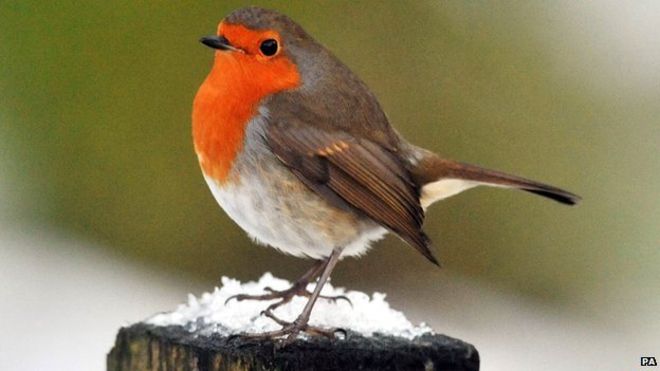 Robin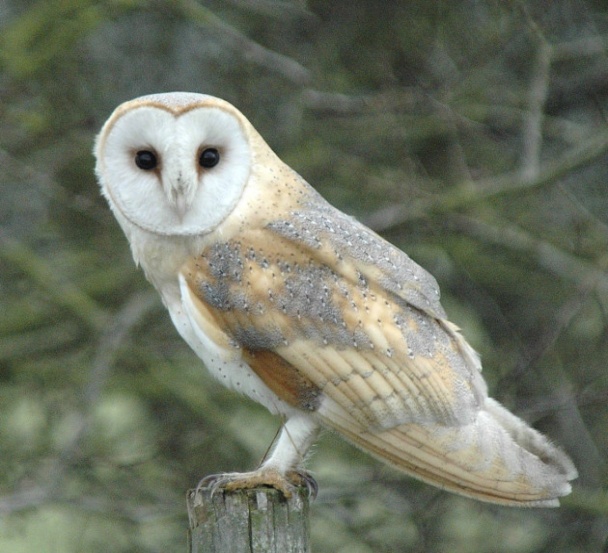 Owl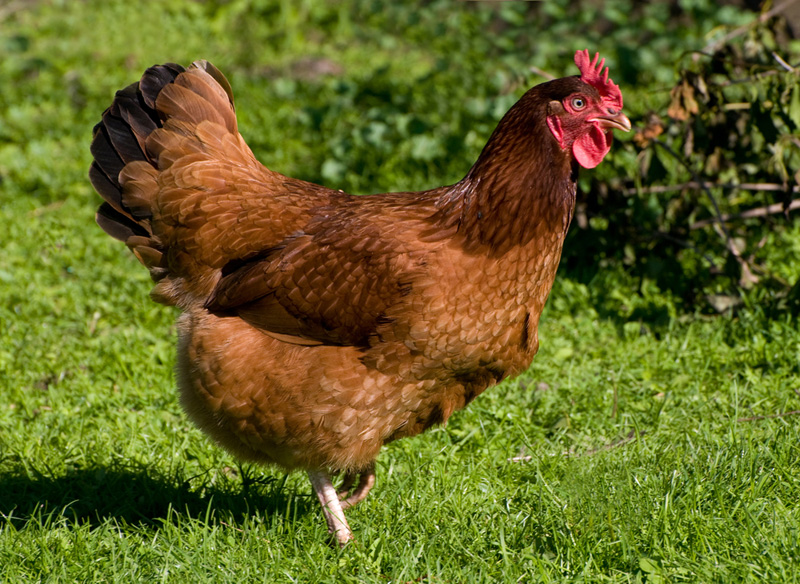 Chicken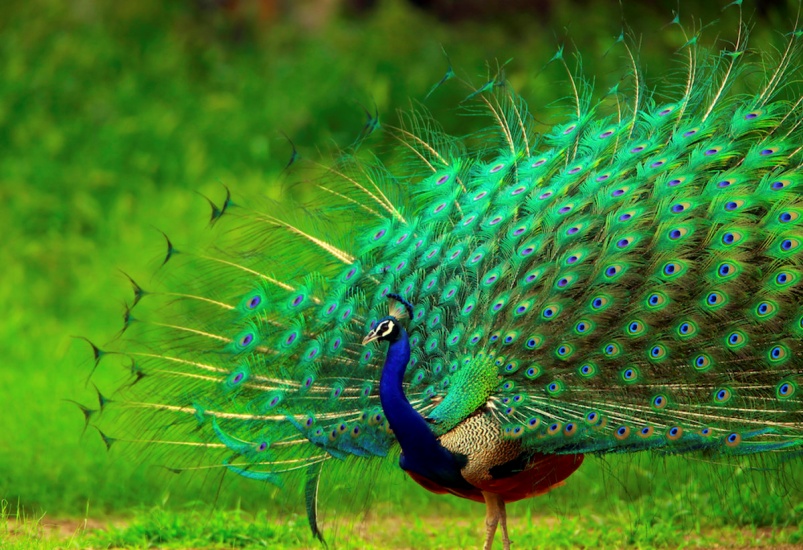 Peacock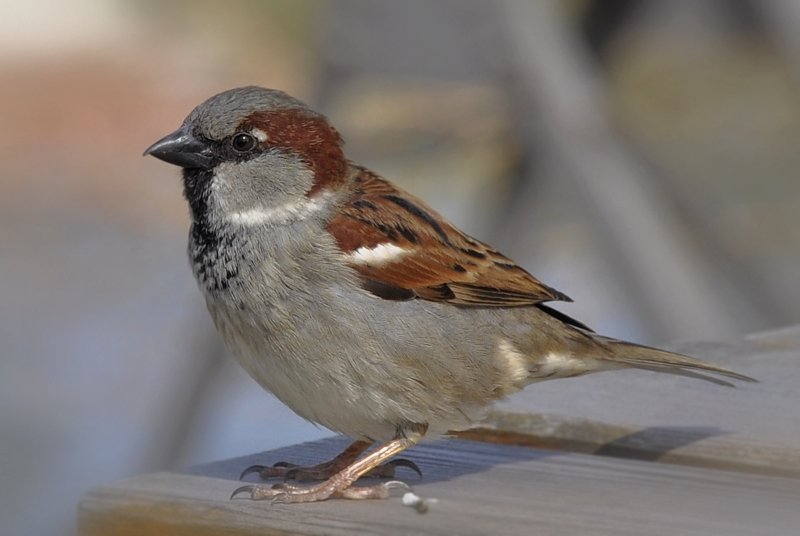 Sparrow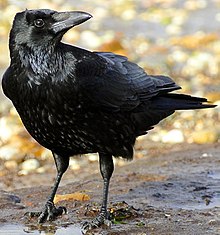 Crow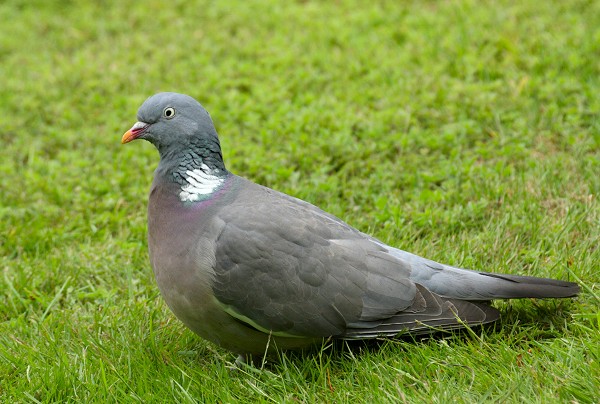 Pigeon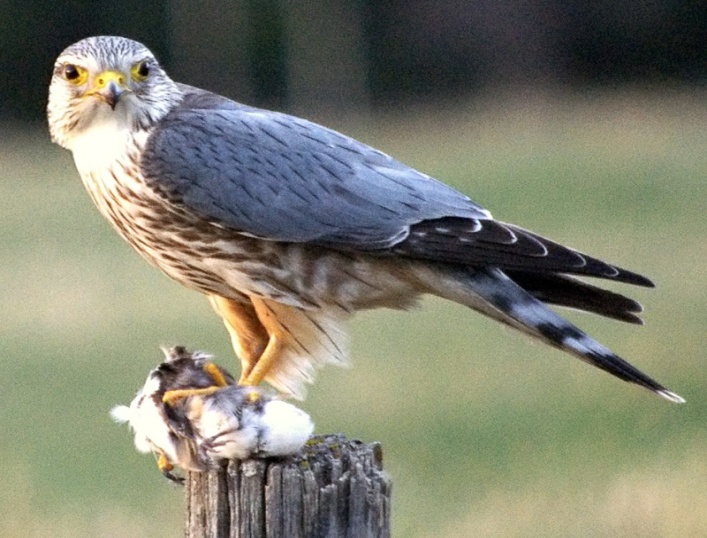 Hawk